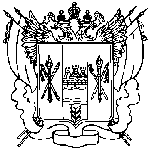 РЕГИОНАЛЬНАЯ СЛУЖБА ПО ТАРИФАМРОСТОВСКОЙ ОБЛАСТИПОСТАНОВЛЕНИЕ28.11.2022			г. Ростов-на-Дону			№ 69/119О корректировке производственной программы в области обращения с твердыми коммунальными отходами ООО «ЭкоЦентр» (ИНН 3444177534), г. Волгодонск Ростовской области, на 2023 годВ соответствии с Федеральным законом от 24.06.1998 № 89-ФЗ «Об отходах производства и потребления», Правилами разработки, утверждения и корректировки производственных программ в области обращения с твердыми коммунальными отходами, а также осуществления контроля за их реализацией, утвержденными постановлением Правительства Российской Федерации от 16.05.2016 № 424,  Положением о Региональной службе по тарифам Ростовской области, утвержденным постановлением Правительства Ростовской области от 13.01.2012 № 20, Региональная служба по тарифам Ростовской областипостановляет:1. Внести изменение в приложение к постановлению Региональной службы по тарифам Ростовской области от 20.12.2021 № 71/81 «Об утверждении производственной программы в области обращения с твердыми коммунальными отходами ООО «ЭкоЦентр» (ИНН 3444177534), г. Волгодонск Ростовской области, на 2022-2024 годы», изложив его в редакции согласно приложению к настоящему постановлению.2. Постановление подлежит официальному опубликованию, размещению на официальном сайте Региональной службы по тарифам Ростовской области http://rst.donland.ru и вступает в силу со дня его официального опубликования.Руководитель Региональной службы по тарифам Ростовской области 				                                      А.В. ЛукьяновПриложение к постановлению Региональной службыпо тарифам Ростовской областиот 28.11.2022  № 69/119ПРОИЗВОДСТВЕННАЯ ПРОГРАММА в области обращения с твердыми коммунальными отходами (далее – ТКО)ООО «ЭкоЦентр», г. Волгодонск Ростовской области, на 2022-2024 годы1. Паспорт производственной программы2. Планируемый объем обрабатываемых, обезвреживаемых и размещаемых твердых коммунальных отходов 3. Объем финансовых потребностей, необходимых для реализации производственной программы (без учета НДС).4. Перечень и график реализации мероприятий производственной программы5. Плановые и фактические значения показателей эффективности объектов 6. Отчет об исполнении производственной программы за истекший период регулирования (за истекший год долгосрочного периода регулирования)6.1. Объем твердых коммунальных отходов 6.2. Перечень мероприятий производственной программыПриложение № 119 к протоколу заседания ПравленияРегиональной службы по тарифамРостовской областиот 28.11.2022 № 69      Наименование регулируемой организации, ее местонахождение, контакты ответственных лиц Общество с ограниченной ответственностью «ЭкоЦентр»Почтовый адрес: ул. 2-я Луговая, д. 14, офис 23-24г. Ростов-на-Дону, Ростовская область, 344002Наименование уполномоченного органа, утвердившего производственную программу, его местонахождение, контакты ответственных лиц Региональная служба по тарифам Ростовской области пр. Кировский, 40А, г. Ростов-на-Донутел.: (863) 263-50-55Период реализации производственной программы2022-2024 годы№ п/пВид регулируемой деятельностиЕд. изм.Период регулированияПериод регулированияПериод регулирования№ п/пВид регулируемой деятельностиЕд. изм.2022 год2023 год2024 год1Обработка ТКО тыс. тонн---2Обезвреживание ТКО тыс. тонн---3Захоронение ТКО тыс. тонн226,48237,63226,48Вид регулируемой деятельностиЕд. изм.Период регулирования Период регулирования Период регулирования Вид регулируемой деятельностиЕд. изм.2022 год2023 год2024 годОбработка ТКОтыс. руб.---Обезвреживание ТКО тыс. руб.---Захоронение ТКО тыс. руб.---№ п/пНаименование мероприятияПериод регулирования       Период регулирования       Период регулирования       Период регулирования       Период регулирования       Период регулирования       Период регулирования       Период регулирования       Период регулирования       Период регулирования       № п/пНаименование мероприятия2022 год2022 год2023 год2023 год2024 год2024 год2025 год2025 год2026 год2026 год№ п/пНаименование мероприятияГрафик реализацииФинансовые средства, тыс. руб.График реализацииФинансовые средства, тыс. руб.График реализацииФинансовые средства, тыс. руб.График реализацииФинансовые средства, тыс. руб.График реализацииФинансовые средства, тыс. руб.1Обработка ТКО 1.1Текущая эксплуатация объектов----------1.2Текущий и (или) капитальный ремонт объектов----------2Обезвреживание ТКО2.1Текущая эксплуатация объектов----------2.2Текущий и (или) капитальный ремонт объектов----------3Захоронение ТКО 3.1Текущая эксплуатация объектов-0,0-0,0-0,0-0,0-0,03.2Текущий и (или) капитальный ремонт объектов-0,0-0,0-0,0-0,0-0,0Итого, тыс. руб.:0,00,00,00,00,00,00,00,00,00,0№ п/пНаименование показателяЕд. изм.Фактические значения показателей эффективностиФактические значения показателей эффективностиФактические значения показателей эффективностиПлановые значения показателей эффективности на период регулированияПлановые значения показателей эффективности на период регулированияПлановые значения показателей эффективности на период регулирования№ п/пНаименование показателяЕд. изм.2019 год2020 год2021 год2022 год2023 год2024 год1Захоронение ТКО1.1доля проб подземных вод, почвы и воздуха, отобранных по результатам производственного экологического контроля, не соответствующих установленным требованиям, в общем объеме таких проб%--0,000,000,000,001.2количество возгораний ТКО в расчете на единицу площади объекта захоронения ТКОшт/га--0,000,000,000,002Обработка ТКО2.1доля ТКО, направляемых на утилизацию, в массе ТКО, принятых на обработку%--4,41%7%7%7%3Обезвреживание ТКО3.1показатель снижения класса опасности ТКО%------3.2количество выработанной и отпущенной в сеть тепловой и электрической энергии, топлива, полученного из ТКО, в расчете на 1 тонну ТКО, поступивших на объект обезвреживания ТКОДж/кг------3.3доля проб подземных вод, почвы и воздуха, отобранных по результатам производственного экологического контроля, не соответствующих установленным требованиям, в общем объеме таких проб%------№ п/пВид регулируемой деятельностиЕд. изм.2019 год2019 год2020 год2020 год2021 год2021 год2022 год2022 год2023 год2023 год№ п/пВид регулируемой деятельностиЕд. изм.планфактпланфактпланфактпланфактпланфакт1Обработка ТКО тыс. куб. м----------1Обработка ТКО тыс. тонн----------2Обезвреживание ТКО тыс. куб. м----------2Обезвреживание ТКО тыс. тонн----------3Захоронение ТКО тыс. куб. м----------3Захоронение ТКО тыс. тонн----147,0477,45226,48-237,63-№ п/пНаименование мероприятияФинансовые средства, тыс. руб.Финансовые средства, тыс. руб.Финансовые средства, тыс. руб.Финансовые средства, тыс. руб.Финансовые средства, тыс. руб.Финансовые средства, тыс. руб.Финансовые средства, тыс. руб.Финансовые средства, тыс. руб.Финансовые средства, тыс. руб.Финансовые средства, тыс. руб.№ п/пНаименование мероприятия2019 год2019 год2020 год2020 год2021 год2021 год2022 год2022 год2023 год2023 год№ п/пНаименование мероприятияПлан ФактПлан ФактПлан ФактПлан ФактПлан Факт1Обработка ТКО 1.1Текущая эксплуатация объектов----------1.2Текущий и (или) капитальный ремонт объектов----------2Обезвреживание ТКО2.1Текущая эксплуатация объектов----------2.2Текущий и (или) капитальный ремонт объектов----------3Захоронение ТКО3.1Текущая эксплуатация объектов----0,000,000,00-0,00-3.2Текущий и (или) капитальный ремонт объектов----0,000,000,00-0,00-Итого:----0,000,000,00-0,00-Начальник отдела регулирования тарифов непроизводственной сферы и транспорта управления тарифного регулирования коммунального комплекса, транспорта, непроизводственной сферы Региональной службы по тарифам Ростовской областиЕ.К. Мирошкина